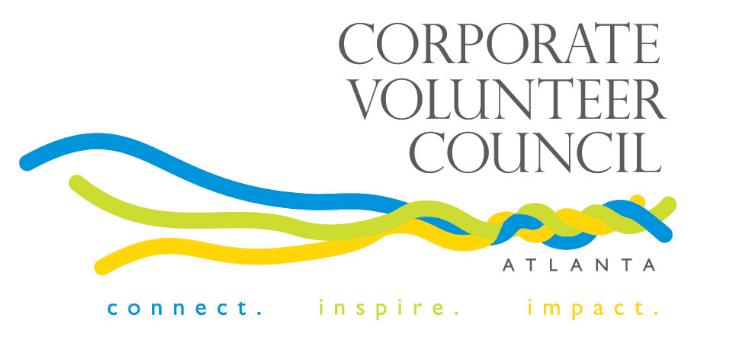 The IMPACT Awards2016 Sponsorship Opportunities September26, 201611:30 a.m. to 1:30 p.m.Woodruff Arts CenterJoin us at the 19th annual IMPACT Awards to honor the superlative work of corporations that have soared to new heights by engaging employees and sharing their many resources. Discover what some of Atlanta’s most philanthropic companies are doing – from the C-suite to entry-level employees – to tie volunteerism back to bottom-line business results, regardless of size, industry or structure. The IMPACT Awards are presented by the Corporate Volunteer Council of Atlanta. Since 1992, the Corporate Volunteer Council of Atlanta has supported its members in their strategic commitment to corporate employee volunteerism and civic engagement.Don’t miss this opportunity!  To receive all sponsorship benefits, please let us know of your interest by August 31, 2016.	
The IMPACT Awards
The IMPACT Awards will recognize six companies for outstanding achievements in corporate volunteer service (for Atlanta-based work) through the following categories:IMPACT Corporate Volunteer Program of the Year Award Presented to an exemplary corporate-employee volunteer program that effectively integrates volunteerism into the company’s business culture.  We will recognize a small- to medium-business (less than 1,000 Atlanta employees), as well as a large business (more than 1,001 Atlanta employees).Partnership IMPACT AwardPresented to a program that demonstrates collaboration between organizations in order to develop innovative, community-based solutions that achieve significant, measurable results.  Two companies will be acknowledged in this category, including one for the Business-to-Business IMPACT Award and another for the Business-to-Nonprofit IMPACT Award.Skills-Based Volunteerism IMPACT AwardPresented to an organization in recognition of its volunteer program that leverages the skills of the company’s employees to build operational capacity of nonprofits. Project IMPACT AwardPresented to a volunteer project that was completed within one year and achieved significant, measurable results. The IMPACT Awards2016 Sponsorship LevelsDIAMOND $16,500The Diamond (Presenting) Sponsor receives category exclusivity. Thank you to The Home Depot Foundation for the ongoing commitment to the CVC of Atlanta and for presenting the 2016 IMPACT Awards.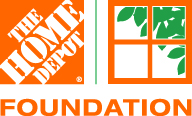 PLATINUM $11,000Pre-event Visibility:Logo recognition on the event invitationRecognition in all event press releasesRecognition on the CVC of Atlanta websiteInvitation to attend the Atlanta Business Chronicle Community Engagement ConversationRecognition by the CVC of Atlanta on CVC of Atlanta website, Facebook, Twitter and LinkedIn Event:Two reserved V.I.P. tables of eight at the IMPACT AwardsLogo recognition in the event programVolunteer photos and company logo highlighted in event presentationInclusion on all event signage Post-event visibility:½ page ad in the October Atlanta Business Chronicle special section on corporate volunteerism (valued at $7,950)Company name highlighted as 2016 IMPACT Sponsor in September 30 Atlanta Business Chronicle special section on corporate volunteerismLogo recognition on www.cvcofatlanta.org for one yearGOLD $5,500Pre-event Visibility:Name recognition on the event invitationRecognition in all event press releasesRecognition on the CVC of Atlanta websiteInvitation to attend Atlanta Business Chronicle Community Engagement ConversationEvent:One reserved V.I.P. table of eight at the IMPACT Awards Recognition in the event programVolunteer photos and company logo included in event presentationPost-event visibility:¼ page ad in the October Atlanta Business Chronicle special section on corporate volunteerism (valued at $4,950)Company name highlighted as 2016 IMPACT Sponsor in the September 30 Atlanta Business Chronicle special section on corporate volunteerismLogo recognition on www.cvcofatlanta.org for one yearSILVER $2,750Pre-event Visibility:Recognition on the CVC of Atlanta websiteInvitation to attend Atlanta Business Chronicle Community Engagement ConversationEvent:4 tickets to the IMPACT AwardsRecognition in the event programVolunteer photos and company name included in event presentationPost-event visibility:1/8 page ad in the October Atlanta Business Chronicle special section on corporate volunteerism (valued at $3,250)Company name highlighted as 2016 IMPACT Sponsor in the September 30 Atlanta Business Chronicle special section on corporate volunteerismLogo recognition on www.cvcofatlanta.org for one yearPlease contact Cheryl Kortemeier for additional sponsorship opportunities at: cheryl@cvcofatlanta.org or 404-745-2458.CVC of AtlantaIMPACT AWARDSSeptember 26, 2016 – Woodruff Arts Center - 11:30 a.m. to 1:30 p.m.
SPONSORSHIP COMMITMENT FORMLEVEL (select one)TOTALDIAMOND SPONSOR     $     16,500PLATINUM SPONSOR $     11,000GOLD SPONSOR$       5,500SILVER SPONSOR$       2,750# of TICKETSTOTALAdditional Tickets – Sponsors may purchase additional tickets at the member rate of $75 per ticket. $# of TICKETSTOTALAwards Tickets Only (Members) – Single event tickets may be purchased by members at a discounted rate of $75 per person or $600 for a table of eight. $Awards Tickets Only (Non-Members) – Single event tickets may be purchased by non-members at $125 per person or $1,000 for a table of eight.$Contribution – We are unable to attend the event, but please accept this donation to support corporate volunteerism in Atlanta.$TOTAL CONTRIBUTION$Organization NameName as it should appear in printContact Person(s)AddressAddressAddressPhoneEmailPlease return completed form by Friday, August 31 to cheryl@cvcofatlanta.org or mail to Ms. Cheryl Kortemeier, Corporate Volunteer Council of Atlanta, 1100 Peachtree Street, NE, Suite 2800, Atlanta, GA 30309. (Tax ID #: 58-2054790)Please make checks payable to Corporate Volunteer Council of Atlanta and mail to the address above.  For special payment arrangements, please contact Cheryl Kortemeier at cheryl@cvcofatlanta.org or 404-745-2458.Please return completed form by Friday, August 31 to cheryl@cvcofatlanta.org or mail to Ms. Cheryl Kortemeier, Corporate Volunteer Council of Atlanta, 1100 Peachtree Street, NE, Suite 2800, Atlanta, GA 30309. (Tax ID #: 58-2054790)Please make checks payable to Corporate Volunteer Council of Atlanta and mail to the address above.  For special payment arrangements, please contact Cheryl Kortemeier at cheryl@cvcofatlanta.org or 404-745-2458.